解答例解答例解答例解説解説１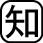 ⑴　白色⑵　MgO⑶　比例関係⑷　0.4g⑸　3：2⑹　3.5g１（マグネシウム＋酸素→酸化マグネシウム）という化学変化に関する問題である。　化学反応式　2Mg＋O2→2MgO⑴　酸化マグネシウムは白色の固体である。⑵　酸化マグネシウムの化学式はMgOで表される。⑶　化合する物質の質量の比は一定であるので，マグネシウムの質量とできた酸化マグネシウムの質量は比例関係にある。⑷　①金属の質量0.6gのとき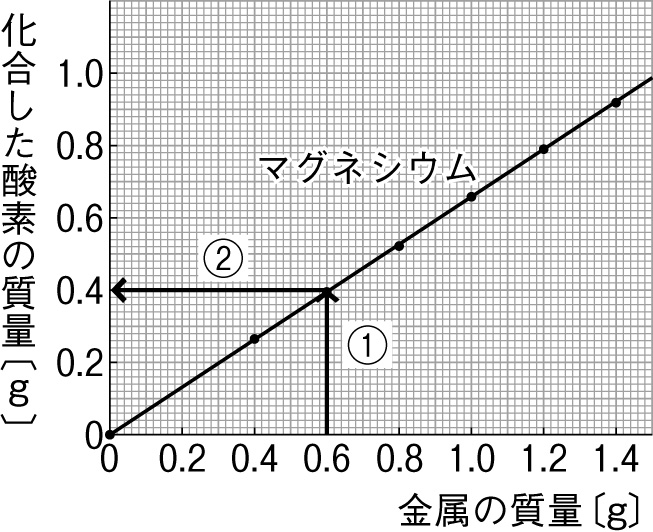 ②グラフとの交点を読む。化合した酸素の質量は0.4g⑸　⑷より，マグネシウムの質量：化合した酸素の質量＝0.6：0.4＝3：2である。⑹　2.1gのマグネシウムを加熱したときに化合する酸素の質量をχ〔g〕とおく。⑸より，0.6：0.4＝3：2　3：2＝2.1：χ　3×χ＝2×2.1　3χ＝4.2　χ＝1.42.1gのマグネシウムと1.4gの酸素が化合するため，酸化マグネシウムは（2.1g＋1.4g＝）3.5gできる。（別解）　マグネシウム：酸化マグネシウム＝3：5　2.1：χ＝3：5　3χ＝10.5　χ＝3.5２⑴　二酸化炭素⑵　80.0gのままである⑶　質量：80.0gより小さくなる理由：発生した気体が容器の外へ出たから２⑴　炭酸水素ナトリウムとうすい塩酸の反応は，炭酸水素ナトリウム＋塩酸→塩化ナトリウム＋水＋二酸化炭素と表される。⑵　容器のふたをしたままであるから，発生した二酸化炭素は容器の外に逃げていかないので質量は変化しない。⑶　いったん容器のふたをあけることで，二酸化炭素が容器の外に逃げるため，質量は減る。